Praterstraße 381020 WienPARTICIPEZ AVEC VOTRE CLASSE AU CONCOURS KARAMBOLAGE ET GAGNEZ UN VOYAGE À STRASBOURG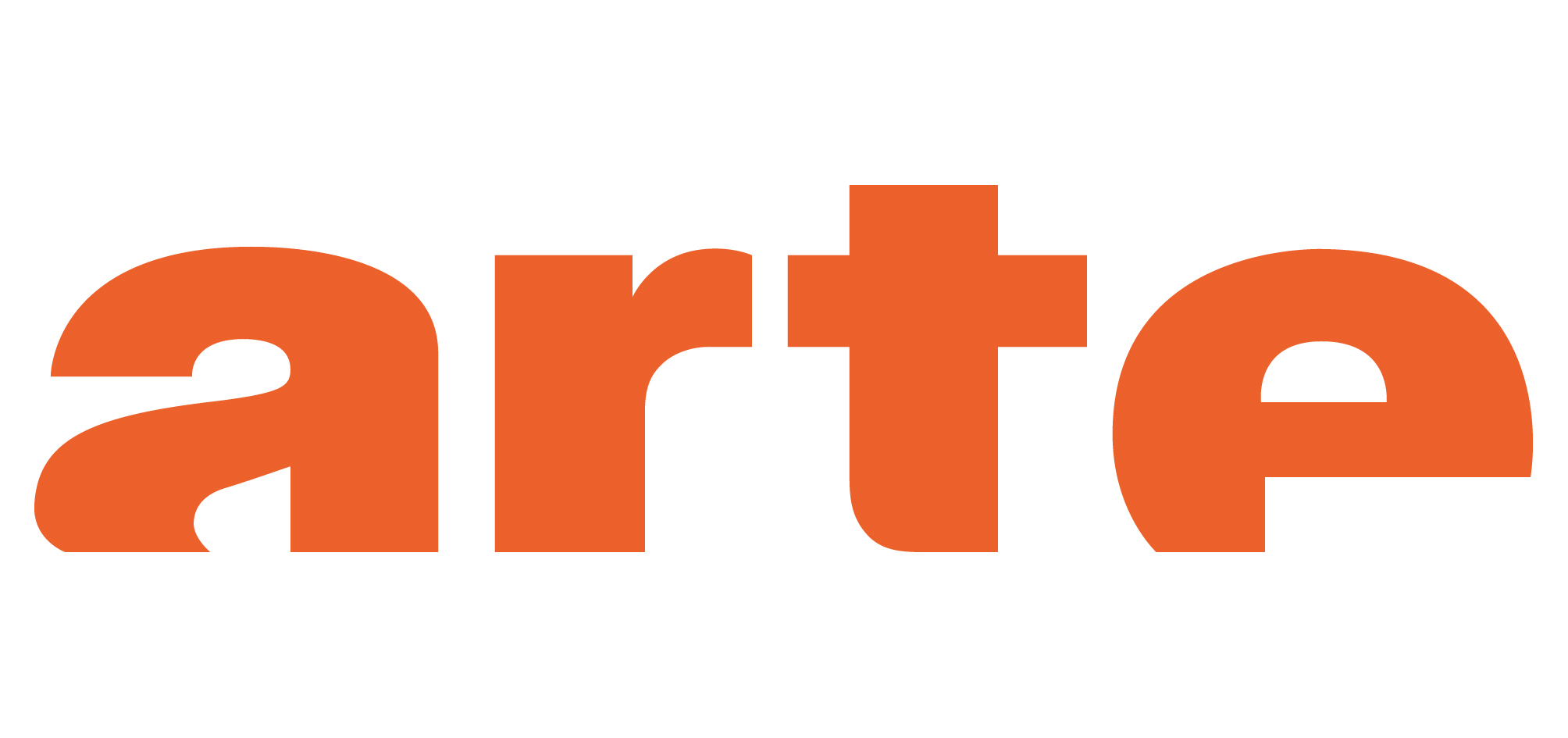 Calendrier : Retournez le formulaire d´inscription au concours pour le 16 décembre 2020Envoyez la vidéo par WeTransfer pour le 16 décembre 2020 Janvier 2020 : Cérémonie officielle de remise des prixFORMULAIRE D´INSCRIPTION AU CONCOURS KARAMBOLAGE 2020/21Merci de le renvoyer avant le 16 décembre 2020 àkarambolage@institutfr.at+43 (1) 9090 899 120FORMULAIRE D´INSCRIPTION AU CONCOURS KARAMBOLAGE 2020/21Merci de le renvoyer avant le 16 décembre 2020 àkarambolage@institutfr.at+43 (1) 9090 899 120NOM DE L’ÉTABLISSEMENT SCOLAIREAdresseProfesseur responsablePrénom :NOM : Adresse email : Numéro de téléphone : Classe : Niveau de françaisNombre d´élèves